SMLOUVAo poskytování služebdle zákona č. 89/2012 Sb., občanský zákoník, ve znění pozdějších předpisů, mezi Armádní Servisní, příspěvková organizaceSídlo:				Podbabská 1589/1, 160 00 Praha 6 - Dejvice Zapsaný:			v obchodním rejstříku u Městského soudu v Praze, oddíl Pr, vložka 1342Zastoupený:			Ing. Martinem Lehkým, ředitelemIČO:				60460580DIČ:				CZ60460580ID datové schránky: 		dugmkm6Bankovní spojení: 		XXXČíslo účtu:			XXX Oprávněn jednat:	ve věcech smluvních:	Ing. Martin Lehký, tel. 973 204 090, fax: 973 204 092		ve věcech technických:	XXX(dále jen „objednatel“)aDEGA CZ s.r.o.Sídlo:				Malešická 2850/22c, 130 00 Praha 3 - ŽižkovZapsaný:		v obchodním rejstříku u Městského soudu v Praze, oddíl C, vložka 125371Zastoupený:			XXX, jednatelem IČO:				27902943								DIČ: 				CZ27902943ID datové schránky:		vg3yeazBankovní spojení:		XXXČíslo účtu:			XXXOprávněn jednat:	ve věcech smluvních a technických:		XXX (dále jen „poskytovatel“, a společně též „smluvní strany“ nebo jednotlivě „smluvní strana“).I. Předmět smlouvyPředmětem této smlouvy je úprava právních vztahů vznikajících mezi smluvními stranami při provádění kalibračního servisu s funkční kontrolou detekčního systému na vojenské vlečce č. 10 - Čáslav (dále jen „služby“). 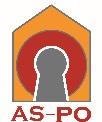 Smlouvou se vymezují podmínky, za kterých se poskytovatel zavazuje k provádění služeb specifikovaných touto smlouvou a objednatel k zaplacení ceny za jejich provedení. Dále se smlouvou vymezují oboustranné závazky vznikající při realizaci předmětných služeb.Poskytovatel se zavazuje zajistit:Pravidelnou kontrolu detekčního systému (1 x za 3 měsíce) v místě instalace systému.	  Součástí každé kontroly je:doprava servisního technika na místo kalibrace, montáž a demontáž zařízení,kontrola stavu detekčního systému, včetně vyčištění snímačů (vstupu senzoru),test funkce detekčního systému s uvedením do provozu všech výkonových stupňů,test funkce řídící ústředny ve vztahu k požadovaným ukazatelům detekce daného prostoru,kontrola vyhodnocovací ústředny a snímačů – zvláště potom jejich usazení,kontrola funkce programu detekce,v případě potřeby provedení kalibrace s případnou výměnou senzorů ve snímačích (kalibrace, případná výměna senzoru a cena senzoru je zpoplatněna dle platného ceníku dodavatele a není součástí ceny za pravidelnou kontrolu detekčního systému)Pravidelnou kalibraci snímačů detekčního systému (1 x za 12 měsíců) v místě instalace systému. Součástí každé kalibrace je:doprava servisního technika na místo kalibrace, montáž a demontáž zařízení,kalibrace snímačů s případnou výměnou senzorů ve snímačích (výměna senzoru a cena senzoru je zpoplatněna dle platného ceníku dodavatele a není součástí ceny za pravidelnou kalibraci detekčního systému).II. Místo a doba poskytovaných prací a služeb Místem plnění je vojenská vlečka č. 10 – Čáslav, garáž pro hnací drážní vozidlo.Tato smlouva se uzavírá na dobu 48 měsíců se zahájením plnění ode dne uveřejnění smlouvy v registru smluv.III. Cena dílaCena za služby bez DPH je cenou konečnou, nejvýše přípustnou, ve které jsou zahrnuty veškeré náklady dle této smlouvy a činí: 157 840,00 Kč,slovy:	„stopadesátsedmtisícosmsetčtyřicet korun českých.“DPH bude připočteno v sazbě platné ke dni uskutečnění zdanitelného plnění.IV. Platební a fakturační podmínkyCena za poskytnuté služby bude hrazena na základě daňového dokladu (dále jen „faktura“) vystaveného poskytovatelem jednou měsíčně vždy do 14 dnů od provedení díla, a to na základě písemného potvrzení objednatele o převzetí provedených služeb. Součástí faktury bude doklad o provozuschopnosti a funkční zkoušce požárně bezpečnostního zařízení.Faktura musí splňovat náležitosti daňového dokladu ve smyslu zákona č. 235/2004 Sb. 
a § 435 občanského zákoníku, vše ve znění pozdějších předpisů. Nebude-li je splňovat, je objednatel oprávněn tuto fakturu vrátit poskytovateli k přepracování a lhůta splatnosti neběží. Nová lhůta splatnosti počne běžet ode dne doručení řádné faktury. Poskytovatel se zavazuje vystavovat a zasílat objednateli faktury v elektronické podobě. V případě, že není schopen zajistit elektronické doručení, zajistí zaslání originálu faktury na adresu objednatele uvedenou v odst. 7. tohoto článku smlouvy. Smluvní strany se výslovně dohodly, že je možné i osobní předání faktury příslušnému technikovi, v tomto případě bude předání a převzetí faktury písemně stvrzeno. Doba splatnosti faktury je 30 dnů od jejího doručení objednateli. Při nesplnění podmínky 30denní splatnosti faktury ode dne jejího doručení je objednatel oprávněn vrátit fakturu zpět poskytovateli.Cenu za poskytování služeb se objednatel zavazuje uhradit na účet poskytovatele uvedený na příslušné faktuře.Objednatel neposkytuje zálohové platby.Adresa pro zasílání faktur je fakturace@as-po.cz, v případě listinného vyhotovení: Armádní Servisní, příspěvková organizace, Podbabská 1589/1, 160 00, Praha 6 – Dejvice.V. Práva a povinnosti smluvních stran O předání služeb bude vždy sepsán předávací protokol. Pokud bude provedená služba vykazovat jakékoli vady, je objednatel oprávněn provedené služby nepřevzít a smluvní strany sepíší zápis s uvedením zjištěných vad a nedodělků a s termíny jejich odstranění. Objednatel je však oprávněn dle svého vlastního uvážení převzít služby vykazující vady, které však nebrání řádnému užívání, o čemž se sepíše zápis s uvedením nedostatků. Tím není dotčena povinnost poskytovatele službu dokončit, tedy odstranit veškeré vady a nedodělky. Po řádném dokončení služby sepíší strany předávací protokol o odstranění vad a nedodělků.Podkladem pro vystavení faktury bude soupis provedených a odsouhlasených služeb uvedených 
v předávacím protokolu a podepsaný objednatelem. Objednatel není povinen zaplatit za službu, která nebude provedena řádně, a to až do doby vyřešení nároků objednatele z vad.Bude-li poskytování služeb prováděno prostřednictvím poddodavatele, je poskytovatel povinen tuto skutečnost včas oznámit objednateli. Zároveň je poskytovatel povinen zajistit, aby tento poddodavatel splnil veškeré povinnosti stanovené touto smlouvou, včetně plnění povinností na úseku bezpečnosti a ochrany zdraví při práci, a to ve stejném rozsahu, v jakém je tyto povinnosti povinen plnit poskytovatel.Poskytovatel prohlašuje, že má uzavřeno pojištění odpovědnosti za škodu způsobenou provozní činností, a to do výše min. 500 000 Kč. Poskytovatel je povinen mít pojištění minimálně v tomto rozsahu uzavřené po celou dobu trvání této smlouvy, jakož i po dobu trvání záruky za jakost.Služby budou prováděny při zajištění veškeré nezbytné přepravy, vyložení, zabudování, ochrany, bezpečnostních opatření v rámci BOZP a PO, potřebných pracovních sil a materiálů, řízení prací, výrobních prostor a jiných dočasných prací, které jsou zapotřebí k jejich řádnému provedení, při provedení všech předepsaných zkoušek a revizí.Služby budou realizovány za dodržení platných bezpečnostních a hygienických norem a předpisů, předepsaných technologických postupů a technických norem, které jsou pro uvedenou službu závazné. Služby budou poskytnuty v nejvyšší kvalitě. Všichni pracovníci, kteří se budou podílet na realizaci služeb, musí být příslušníky členských států EU nebo členských zemí NATO – realizace bude probíhat v uzavřeném vojenském objektu.Poskytovatel se zavazuje k dodržování platných pracovněprávních předpisů včetně zákazu nelegálního zaměstnávání, předpisů vztahující se k pobytu cizinců v České republice, předpisů stanovících podmínky zdravotní způsobilosti zaměstnanců, předpisů vztahujících se k bezpečnosti a ochraně zdraví při práci, požárních předpisů, hygienických předpisů a předpisů k ochraně životního prostředí. Dále se poskytovatel zavazuje řádně a včas hradit své závazky vůči poddodavatelům a umožnit objednateli kontrolovat u zaměstnanců poskytovatele, podílejících se na realizaci díla dle této smlouvy, zda jsou odměňováni v souladu s platnými právními předpisy. Je-li poskytovatel v prodlení s úhradou řádně provedených a vyfakturovaných prací poddodavateli, je objednatel oprávněn provést předmětnou úhradu dotčenému poddodavateli přímo; v takovém případě již předmětná platba nebude ze strany objednatele uhrazena poskytovateli.Poskytovatel bude při poskytování služeb dle této smlouvy přednostně využívat malé či střední podniky jako poddodavatele a zavazuje se zajistit, že jak poskytovatel, tak jeho poddodavatelé budou při poskytování služeb dle této smlouvy minimalizovat negativní dopady na životní prostředí. V případě, že to bude možné a účelné, využije poskytovatel při poskytování služeb dle této smlouvy osoby znevýhodněné na trhu práce a/nebo osoby s trestní minulostí; možnost a účelnost takového postupu posoudí poskytovatel zejména s ohledem na charakter, rozsah a náročnost prací, které by toto osoby měly vykonávat, a rovněž s ohledem na dostupnost této pracovní síly na pracovním trhu.VI. Odpovědnost za vady Poskytovatel se zavazuje provádět služby řádně a včas. Řádným provedením se rozumí provedení služeb bez vad a nedodělků a v souladu se sjednanými podmínkami, termíny plnění, reklamačním řádem a všeobecnými obchodními podmínkami uvedenými na www.dega.cz.Poskytovatel garantuje, že provedené služby budou mít vlastnosti stanovené touto smlouvou.VII. Platnost, účinnost, trvání smlouvySmlouva nabývá platnosti dnem podpisu oběma smluvními stranami a účinnosti dnem uveřejnění v registru smluv. Poskytovatel bere na vědomí, že uveřejnění smlouvy v plném znění v tomto registru zajistí objednatel.Tato smlouva končí:uplynutím doby určité dle ustanovení článku II. odst. 2. této smlouvy, odstoupením od smlouvy dle ustanovení článku VII. odst. 3. této smlouvy;zánikem některé ze smluvních stran bez právního nástupce;ztrátou oprávnění některé ze smluvních stran k výkonu činnosti, které je zapotřebí pro plnění ustanovení této smlouvy;výpovědí i bez uvedení důvodů s dvouměsíční výpovědní lhůtou, jež počíná běžet od prvého dne měsíce následujícího po doručení výpovědi.Kterákoli ze smluvních stran je oprávněna od této smlouvy odstoupit písemným prohlášením adresovaným druhé smluvní straně s tím, že odstoupení je účinné doručením předmětného prohlášení druhé smluvní straně. Důvodem odstoupení je opakované velmi vážné porušení této smlouvy druhou smluvní stranou nebo její opakované porušování s tím, že druhá smluvní strana byla již na porušení smlouvy upozorněna a vyzvána k jejímu řádnému plnění a odstranění případného vadného stavu. Za velmi vážné porušení této smlouvy jako důvod odstoupení od smlouvy ze strany poskytovatele se považuje neuhrazení ceny objednatelem a opakované vážné závady v poskytování služeb ze strany poskytovatele.Tuto smlouvu mohou obě smluvní strany vypovědět v případě, že plnění dle této smlouvy se stane pro některou ze stran obtížné natolik, že nelze spravedlivě požadovat její pokračování. Nastane-li tato skutečnost, zavazují se smluvní strany před uplatněním výpovědi dle tohoto článku navzájem informovat s cílem vyřešit vzniklou situaci smírně.Obě smluvní strany se zavazují ke dni ukončení platnosti této smlouvy vrátit druhé smluvní straně veškeré písemnosti a věci, které obdržela v souvislosti s plněním ustanovení této smlouvy nebo které jí náleží. VIII. Řešení sporů Strany této smlouvy se zavazují, že veškeré spory vyplývající z realizace, výkladu nebo ukončení této smlouvy budou řešit smírnou cestou dohodou. Pokud toto nebude možné, rozhoduje věcně a místně příslušný soud.Je-li nebo stane-li se některé ustanovení této smlouvy neplatné či neúčinné, zůstávají ostatní ustanovení této smlouvy platná a účinná. Namísto neplatného či neúčinného ustanovení se použijí ustanovení obecně závazných právních předpisů upravujících otázku vzájemného vztahu smluvních stran. Strany se pak zavazují upravit svůj vztah přijetím jiného ustanovení, které svým výsledkem nejlépe odpovídá záměru ustanovení neplatného, resp. neúčinného. IX. Smluvní pokuty V případě prodlení s provedením jakéhokoli druhu služeb, které tvoří předmět smlouvy, je poskytovatel nebo objednatel povinen zaplatit smluvní pokutu ve výši 1 000 Kč za každá jednotlivá nesplnění povinností uvedených v této smlouvě. Tímto jednotlivým nesplněním se rozumí neposkytnutí úplného rozsahu u každého jednotlivého druhu poskytovaných služeb. Při prodlení objednatele s úhradou faktury je poskytovatel oprávněn účtovat smluvní pokutu ve výši 0,05 % z fakturované částky za každý den prodlení.V případě porušení povinnosti dle čl. V. odst. 8. této smlouvy se poskytovatel zavazuje uhradit objednateli smluvní pokutu ve výši 500 Kč, a to za každý zjištěný případ porušení těchto povinností.Právo fakturovat a vymáhat smluvní pokuty a úroky z prodlení vzniká objednateli a poskytovateli prvním dnem následujícím po marném uplynutí lhůty. Smluvní pokuty a úroky z prodlení jsou splatné do 30 dní ode dne doručení oznámení o jejich vymáhání. Právo na fakturování a vymáhání smluvních pokut a úroků z prodlení nevznikne po dobu, po kterou zdržení proveditelné platby zavinil peněžní ústav.Smluvní strany se dohodly, že zaplacením smluvních pokut není dotčeno právo na náhradu škody, a to i ve výši přesahující vyúčtované, resp. uhrazené, smluvní pokuty a rovněž není dotčena povinnost splnit závazky vyplývající z této smlouvy. X. Závěrečná ustanovení Tato smlouva a práva a povinnosti z ní vzniklé se řídí zákonem č. 89/2012 Sb., občanský zákoník.Poskytovatel bere na vědomí, že tato smlouva včetně jejích změn a dodatků bude uveřejněna v souladu s § 219 zákona č. 134/2016 Sb., o zadávání veřejných zakázek, v platném znění.Poskytovatel bere na vědomí, že jakékoliv cenové navýšení může být realizováno pouze v souladu s § 222 zákona č. 134/2016 Sb., o zadávání veřejných zakázek, v platném znění.Tato smlouva obsahuje úplné ujednání o předmětu smlouvy a všech náležitostech, které strany měly a chtěly ve smlouvě ujednat, a které považují za důležité pro závaznost této smlouvy. Žádný projev strany učiněný při jednání o této smlouvě ani projev učiněný po uzavření této smlouvy nesmí být vykládán v rozporu s výslovnými ustanoveními této smlouvy a nezakládá žádný závazek žádné ze stran.Smlouvu lze měnit a doplňovat po dohodě smluvních stran formou vzestupně číslovaných elektronických dodatků k této smlouvě, podepsaných oběma smluvními stranami.Smlouva je vyhotovena v elektronické podobě v jednom vyhotovení v českém jazyce s elektronickými podpisy obou smluvních stran v souladu se zákonem č. 297/2016 Sb., o službách vytvářejících důvěru pro elektronické transakce, ve znění pozdějších předpisů.Smluvní strany prohlašují, že si smlouvu přečetly, s jejím obsahem souhlasí, což stvrzují svými podpisy.Přílohy:Příloha č. 1 – Specifikace kalibračního servisu s funkční kontrolou detekčního systému Příloha č. 2 – Náklady na servis V Praze	V PrazeZa objednatele:	Za poskytovatele:	_________________________________		         ________________________________		Armádní Servisní, příspěvková organizace	DEGA CZ s.r.o.	Ing. Martin Lehký	XXX	ředitel	jednatelPŘÍLOHA Č. 1 Specifikace kalibračního servisu s funkční kontrolou detekčního systémuNázev a popis výrobku: Detektor plynu se skládá z těchto výrobků:ústředna ASEKO ASIN ACUsnímače ASEKO GTC Ex v.č. 110040489, 110040490, 110040491, 110040492, 110040493, 110040494,Identifikace místa stavby: vojenská vlečka č. 10 – ČáslavUmístění ve stavbě: garáž pro hnací drážní vozidloZakázka: ZA210480 Číslo dokladu: 45236PŘÍLOHA Č. 2Náklady na servisNázev akce: VV Čáslav – provádění kalibračního servisu s funkční kontrolou detekčního systémuNázev akce: VV Čáslav – provádění kalibračního servisu s funkční kontrolou detekčního systémuNázev akce: VV Čáslav – provádění kalibračního servisu s funkční kontrolou detekčního systémuCeny jsou uvedeny bez DPH.Ceny jsou uvedeny bez DPH.Kalibrace s Funkční kontrolou 2022/04, 10Kalibrace s Funkční kontrolou 2022/04, 10Kalibrace s Funkční kontrolou 2022/04, 10Poř. čísloSpecifikace služby / výrobkuCena za jednotkuPočet jednotekPočet jednotekDílčí součet1Protokol provozuschopnosti (1590Kč systém, systém=ústředna)XXX11XXX 2DopravaXXX11XXX3Kalibrace standard NON DEGA II. kategorieXXX66XXX4Funkční kontrola snímačů v místě aplikace (plyn)XXX66XXX5Práce techniků (1-3hod)XXX 22XXX**Čas techniků je účtován dle reality, účtuje se každá započatá hodina technika*Čas techniků je účtován dle reality, účtuje se každá započatá hodina technikaCena za jednu kalibraci s funkční kontrolouCena za jednu kalibraci s funkční kontrolouCena za jednu kalibraci s funkční kontrolouCena za jednu kalibraci s funkční kontrolouCena za jednu kalibraci s funkční kontrolouXXXCena za jednu kalibraci s funkční kontrolou za celý rokCena za jednu kalibraci s funkční kontrolou za celý rokCena za jednu kalibraci s funkční kontrolou za celý rokCena za jednu kalibraci s funkční kontrolou za celý rokCena za jednu kalibraci s funkční kontrolou za celý rokXXXVýměna senzorů a další servisní služby na základě dílčí objednávky/48 měsícůVýměna senzorů a další servisní služby na základě dílčí objednávky/48 měsícůVýměna senzorů a další servisní služby na základě dílčí objednávky/48 měsícůVýměna senzorů a další servisní služby na základě dílčí objednávky/48 měsícůVýměna senzorů a další servisní služby na základě dílčí objednávky/48 měsícůXXXCelkem cena za rok bez DPHCelkem cena za rok bez DPHCelkem cena za rok bez DPHCelkem cena za rok bez DPHXXX KčXXX KčCelkem za 48 měsíců bez DPHCelkem za 48 měsíců bez DPHCelkem za 48 měsíců bez DPHCelkem za 48 měsíců bez DPH157 840 Kč157 840 KčNázev a popis výrobku: Detektor plynu se skládá z těchto výrobků:Název a popis výrobku: Detektor plynu se skládá z těchto výrobků:ústředna ASEKO ASIN ACUústředna ASEKO ASIN ACUsnímače ASEKO GTC Ex v.č. 110040489, 110040490, 110040491, 110040492, 110040493,snímače ASEKO GTC Ex v.č. 110040489, 110040490, 110040491, 110040492, 110040493,snímače ASEKO GTC Ex v.č. 110040494,snímače ASEKO GTC Ex v.č. 110040494,Identifikace místa stavby: Vojenská vlečka č. 10 - ČáslavIdentifikace místa stavby: Vojenská vlečka č. 10 - ČáslavUmístění ve stavbě: garáž pro hnací drážní vozidloUmístění ve stavbě: garáž pro hnací drážní vozidloZakázka: ZA210480 Číslo dokladu: 45236Zakázka: ZA210480 Číslo dokladu: 45236